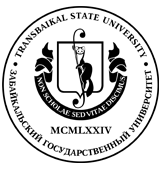 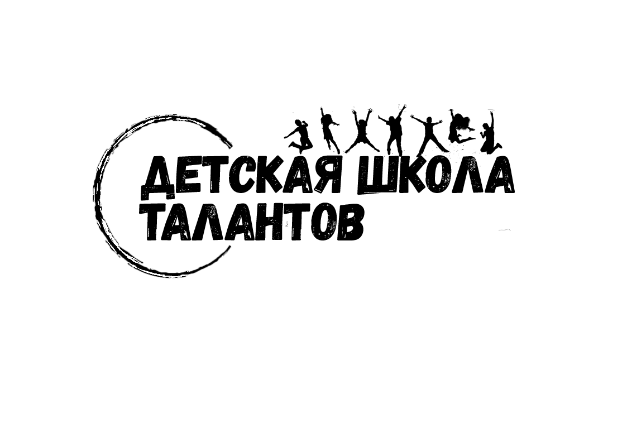 ТЕХНИЧЕСКОЕ ОСНАЩЕНИЕ. Участники всех номинаций могут исполнять конкурсные произведения с живым музыкальным сопровождением или иметь фонограммы, которые необходимо направить вместе с заявкой в формате mp3, а также иметь с собой на USB-носителе.                                                 Сведения о конкурсанте:                                                 Сведения о конкурсанте:Название коллектива / ФИО солиста), название населенного пунктаНоминацияВозрастная группа (прописать сколько лет конкурсанту)Соло, дуэт, ансамбльНАЗВАНИЕ НОМЕРААвторХронометражКоличество участников                                 Сведения о преподавателе (руководителе)                                 Сведения о преподавателе (руководителе)Фамилия, имя, отчествоКонтактные телефоны, электронный адресУчастие в мастер-классе (да/нет)